ALZHEIMER’S PRE TESTPlease answer True or FalseEach question is worth 1 point for 10 points totalMemory loss is part of normal aging.	True	FalseAluminum causes Alzheimer’s disease.	True	FalseYou can prevent Alzheimer’s disease.	True	FalseAlzheimer’s disease is strictly a mental illness.	True	FalseThere are no treatments available for Alzheimer’s disease.	True	FalseThe person with Alzheimer’s disease does not understand 	True	False
what is going on around him or her.All people with Alzheimer’s disease eventually 	True	Falsebecome violent and aggressive.  People with Alzheimer’s disease eventually become 	True	Falsecompletely helpless and cannot do anything for themselves.Only families can provide good care for the person 	True	False
with Alzheimer’s disease.There is a cure for Alzheimer’s disease.	True 	FalseThis workforce product was funded by a grant awarded by the U.S. Department of Labor’s Employment and Training Administration. The product was created by the grantee and does not necessarily reflect the official position of the U.S. Department of Labor. The U.S. Department of Labor makes no guarantees, warranties, or assurances of any kind, express or implied, with respect to such information, including any information on linked sites and including, but not limited to, accuracy of the information or its completeness, timeliness, usefulness, adequacy, continued availability, or ownership.HCC is an affirmative action, equal opportunity institution.The text of this document is licensed by Holyoke Community College under a Creative Commons Attribution 4.0 International License. Holyoke Community College, HCC, hcc.edu, and the Holyoke Community College logo are trademarks of Holyoke Community College, registered in the United States and other countries, and their use is not included in the Creative Commons license.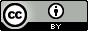 +